Tehniskās specifikācijas Pielikums Nr.1Konsoles projektēšana un izgatavošanaIepirkuma ietvaros jāprojektē un jāizgatavo konsoles, kas ir elektriski izolētas no balstiem, kas izgatavotas no alumīnija sakausējumiem un izveidotām no bezšuvju caurulēm, izmantojot tabulas Nr.1 datus. Konsoles projektēšanas un izgatavošanas laikā paredzēt 25kV maiņstrāvas izolatorus. Konsoles kronšteiniem jābūt izgatavotiem no nerūsējošā tērauda un jāatbilst stiprinājumam uz metāla balsta .Atgriezeniskās fiksācijas konsoles piemērs ar A, B, C, D, E, F apzīmējumiem no tabulas Nr.1 uzrādīts 1.1.zīmējumā.Atgriezeniskās fiksācijas konsoles piemērs taisnajam posmam ar 25kV izolatoriem attēlots 1.2. zīmējumā. Pēc Pasūtītāja pieprasījuma būs jāiesniedz konsoles rasējumi ar apzīmējumiem saskaņošanai.  Tabula Nr.1. Kontakttīkla konsoļu saraksts ar parametriem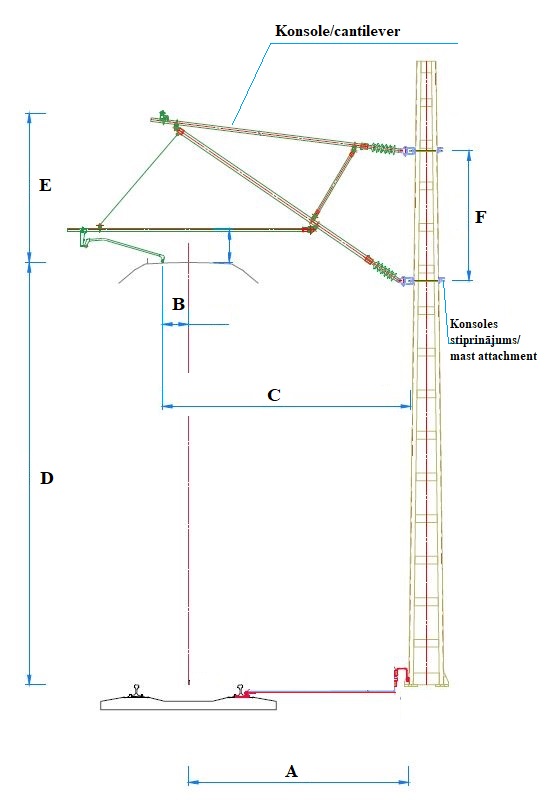 1.1. zīmējums. Atgriezeniskās fiksācijas konsoles piemērs ar apzīmējumiem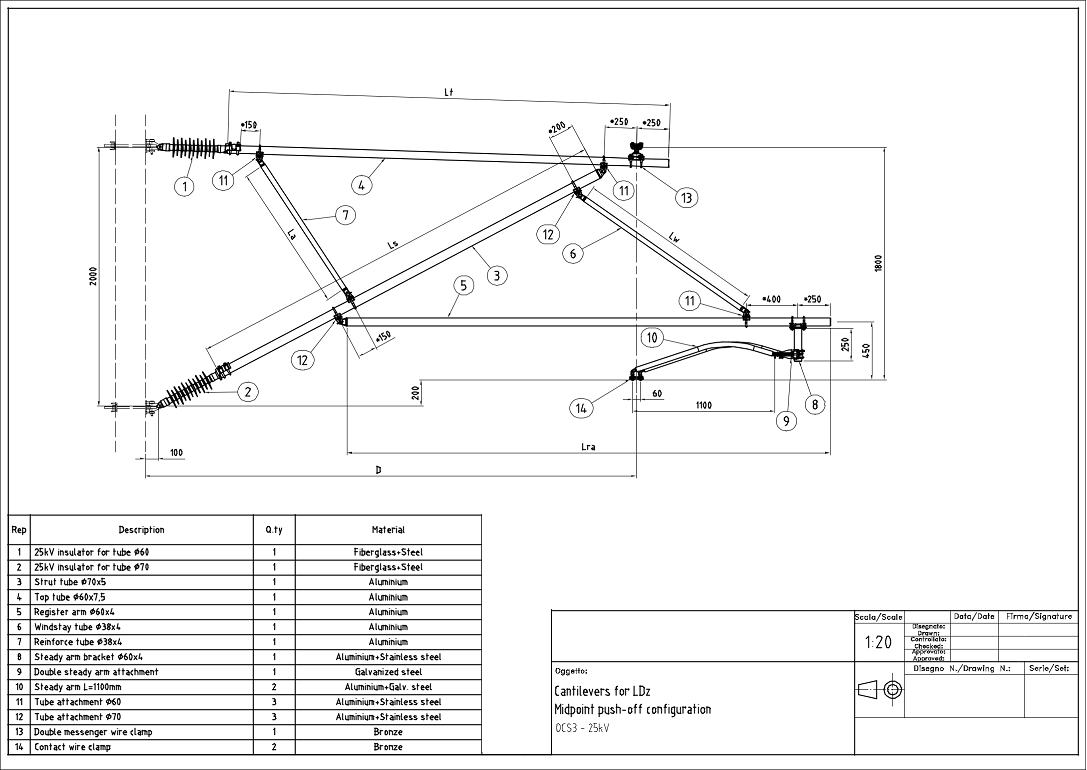 1.2. zīmējums. Atgriezeniskās fiksācijas konsoles piemērs taisnajam posmam ar 25kV izolatoriemKontakttīkla konsoļu saraksts ar parametriemKontakttīkla konsoļu saraksts ar parametriemKontakttīkla konsoļu saraksts ar parametriemKontakttīkla konsoļu saraksts ar parametriemKontakttīkla konsoļu saraksts ar parametriemKontakttīkla konsoļu saraksts ar parametriemKontakttīkla konsoļu saraksts ar parametriemKontakttīkla konsoļu saraksts ar parametriemKontakttīkla konsoļu saraksts ar parametriemKontakttīkla konsoļu saraksts ar parametriemKontakttīkla konsoļu saraksts ar parametriemNr. p. k.Balsta numursFiksatora tipsKontaktvadu skaitsNesošā trose un pastiprinājuma vadsUniversālais gabarīts, mmKontaktvada zigzaglīnija fiksējuma punktos, mmKontaktvada gabarīts, mmKontaktvada augstums, mmKonstruktīvais vadu piekares augstums, mmKonstruktīvais stiprinājumu piekares augstums, mmNr. p. k.Balsta numursFiksatora tipsKontaktvadu skaitsNesošā trose un pastiprinājuma vadsABCDEF19Pretējais2135003003800615018002000211Tiešais213500-3003200618018002000313Pretējais2135003003800615018002000440Pretējais2135004003900626018002000546Pretējais2135004003900627018002000648Pretējais2135004003900635018002000750Pretējais2135004003900635018002000852Tiešais213500-300320062501800200094Pretējais2135003503850620018002000106Pretējais21350035038506250180020001138Tiešais21350030038006250180020001240Pretējais213500-30032006250180020001341Pretējais21350030038006200180020001442Tiešais213500-30032006290180020001525Tiešais213500-30032006270180020001625Tiešais213500-30032006300180020001731Pretējais21350030038006300180020001832Tiešais213500-300320062001800200019107Tiešais213500-350315062501800200020113Tiešais213500-300320062501800200021213Tiešais213500-100340063501800200022221Tiešais213500-30032006400180020002375Tiešais223500-30032006400180020002375Stūmējs223500-10034006700180020002477Tiešais213500-300320064001800200025209Pretējais223500300380064001800200025209Stūmējs22350010036006700180020002610Tiešais213500-30032006400180020002741Tiešais213500-300320063001800200028125Pretējais213500300380063001800200029135Pretējais213500300380063001800200030137Pretējais213500300380063001800200031141Pretējais213500300380062501800200032190Tiešais213500-300320063001800200033211Pretējais213500300380063501800200034217Tiešais223500-400310063501800200034217Stūmējs223500-1000250067501800200035284Tiešais213500-300320063501800200036301Tiešais213500-300320063001800200037397Pretējais213500300380063501800200038420Tiešais213500-300320064501800200039423Tiešais213500-300320063001800200040463Pretējais213500300380063501800200041467Pretējais213500300380064501800200042473Tiešais213500-300320063501800200043485Tiešais213500-3003200645018002000445Pretējais2135003003800640018002000457Tiešais213500-300320064001800200046205Tiešais213500-300320064001800200047249Tiešais213500-300320064001800200048282Pretējais213500300380063501800200049414Pretējais213500300380063501800200050572Tiešais213500-30032006300180020005138Tiešais21350030038006500180020005240Pretējais213500-300320065001800200053160Pretējais213500300380063501800200054162Tiešais213500-300320063501800200055163Pretējais213500300380062501800200056165Tiešais213500-300320062501800200057166Tiešais213500-300320063501800200058168Pretējais213500300380063501800200059188Pretējais213500300380063001800200060204Pretējais213500300380063001800200061206Tiešais213500-300320063001800200062226Tiešais213500-300320063001800200063227Pretējais213500300380062501800200064229Tiešais213500-300320062501800200065253Pretējais223500300380063001800200065253Stūmējs223500-350315067001800200066508Tiešais213500-30032006400180020006772Pretējais213500300380064001800200068191Tiešais213500-300320063501800200069231Tiešais213500-30032006350180020007071Tiešais223500-30032006400180020007071Stūmējs223500-100340067001800200071195Tiešais213500-30032006350180020007266Pretējais2135004003900630018002000